מחירון צמידי סיליקון עם הדפסה אישיתההדפסה בצבע שחור או לבן - בהתאם לצבע הצמידים       מחיר צמידי סיליקון 10-19  צמידים 9 ₪  יחידה כולל הדפסה אישיתמחיר צמידי סיליקון 20-29  צמידים 7.50 ₪ יחידה כולל הדפסה אישיתמחיר צמידי סיליקון 30-39  צמידים 6.50 ₪ יחידה כולל הדפסה אישיתמחיר צמידי סיליקון  40-49 צמידים 5.50 ₪ יחידה כולל הדפסה אישית מחיר 50 צמידי סיליקון 250  ₪ כולל הדפסה אישית  מחיר 75 צמידי סיליקון 310  ₪ כולל הדפסה אישית מחיר 100 צמידי סיליקון 350  ₪ כולל הדפסה אישית מחיר 150 צמידי סיליקון 460 ₪ כולל הדפסה אישית מחיר 200 צמידי סיליקון 550  ₪ כולל הדפסה אישית מחיר 250 צמידי סיליקון 610  ₪ כולל הדפסה אישית מחיר 300 צמידי סיליקון 750 ₪ כולל הדפסה אישית מחיר 350 צמידי סיליקון 810  ₪ כולל הדפסה אישית  מחיר 400 צמידי סיליקון 850  ₪ כולל הדפסה אישית מחיר 450 צמידי סיליקון 910  ₪ כולל הדפסה אישית מחיר 500 צמידי סיליקון 950  ₪ כולל הדפסה אישית המחירים כוללים מעממשלוח 40 ₪ או איסוף עצמי מראשל"ציש הנחה לכמויותהנדון: הזמנת עבודהכתבו כאן את הכיתוב להדפסה : (ניתן לרשום את הגופן להדפסה ולשלוח את ההתקנה, במידה ולא תשנו את הגופן, ההדפסה תהיה עם הגופן הנוכחי - Gan CLM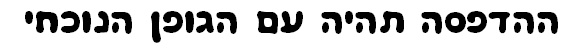 שם בעל כרטיס האשראי: ___________________________   מס ת"ז _______________				פרטי ומשפחה 			תשלום בכרטיס אשראימספר הכרטיס:  ___________ תוקף: _            /__     cvv : ________יש לשלוח למייל : udi.allzol@gmail.com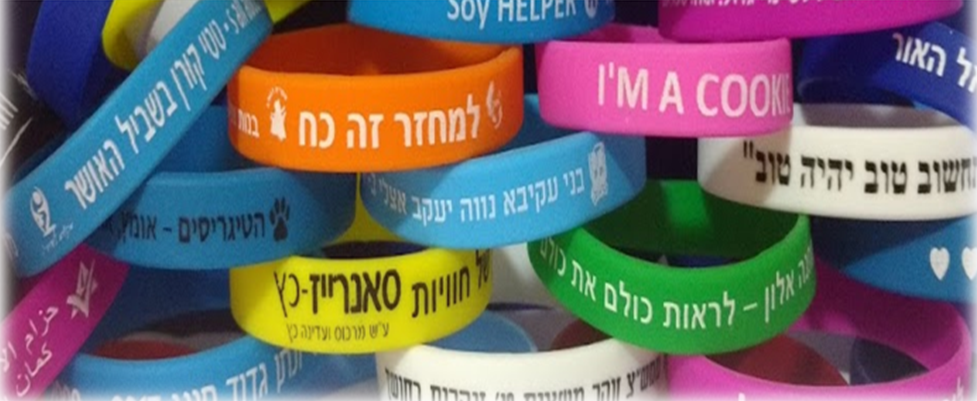 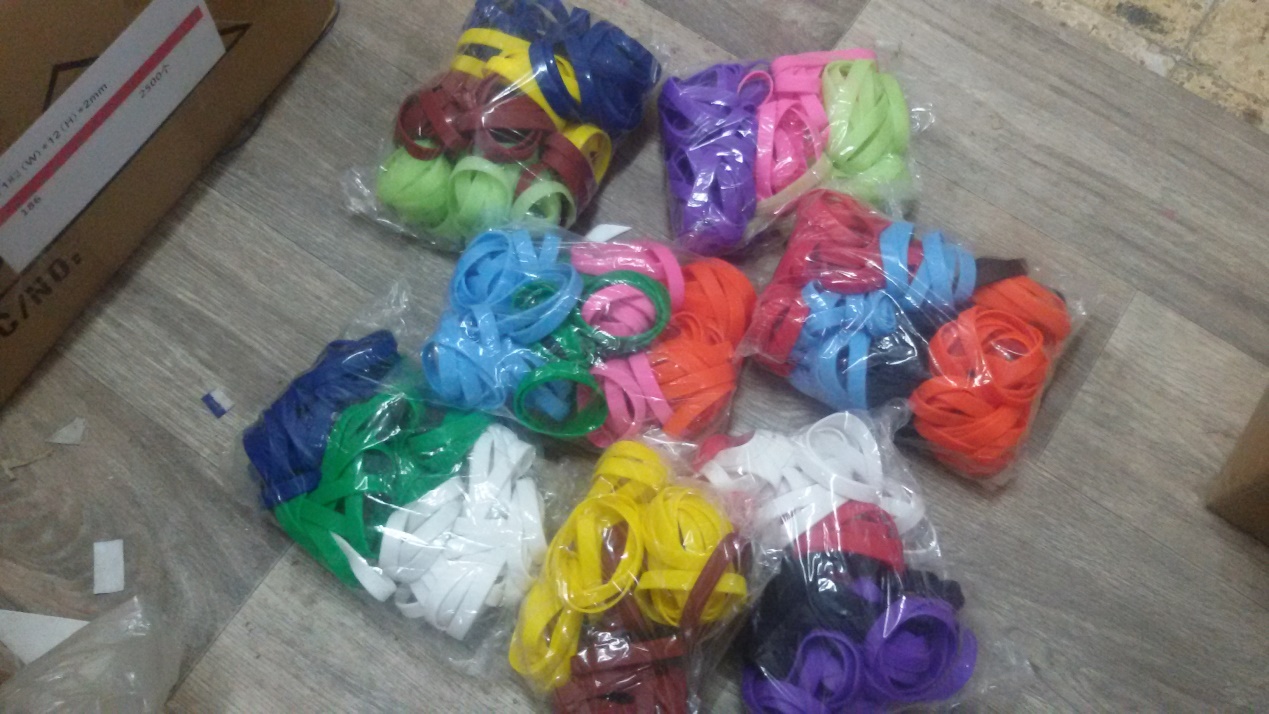 שםטלפוןשם לחשבונית - על שם מי להוציא חשבונית כמות צמידי סיליקוןצבע הדפסה: לבן/ שחורצבע צמידיםגיל של מי שעונד את הצמידיםתאריך האירועכתובת למשלוח  ( תוספת 40 ש"ח )אואיסוף עצמי ( חינם ) מבת ים נפתלי פלטין 3 ראשון לציון